Satsningar inom digitalisering, näringslivsutveckling, utbildnings- och innovationsprojektSatsningar inom digitalisering, näringslivsutveckling, utbildnings- och innovationsprojekt är välbehövliga och helt rätt riktade i det läge som vi befinner oss i. Problemet med skrivningarna i allmänna motiveringen är att de inte är bindande och att landskapsregeringen inte på något sätt anger hur de ska finansieras. För att exemplifiera problematiken kan gymnasielagen nämnas där det i 53 § anges att ”I Ålands lyceum och i Ålands yrkesgymnasium ska gymnasieutbildning och annan utbildning ordnas på gymnasienivå.” samt att ”Ålands gymnasium kan bedriva service-, arbets- och rörelseverksamhet samt kan utföra beställningsuppdrag som ansluter till utbildningen.” Det vill säga, Ålands gymnasium kan inte prioritera beställningsuppdrag framom den ordinarie verksamheten. Landskapsregeringen har inte heller gett anslag för de goda förslagen i tilläggsbudgeten, tvärtom landskapsregeringen har minskat utbildningsväsendets budgetanslag. Sammantaget konstaterar vi att den allmänna motiveringen med hög sannolikhet bara är vackra ord och inte kommer att verkställas, i alla fall inte enligt den normala ordningen att lag följs och verksamhet startas efter att lagtingen gett sitt bifall till anslag genom beslut i budget. under den allmänna motiveringen bifogas med följande text:FÖRSLAGRubrik i den allmänna motiveringen: ALLMÄN MOTIVERINGSida: 1Femte stycket ändras till: ”Landskapsregeringen återkommer inom kort med en ny tilläggsbudget för de åtgärder som planeras för hösten 2020 där insatserna beskrivs i detaljmotiveringarna och finansieringsmodellen presenteras.”Mariehamn den 11 september 2020Ingrid Zetterman		John HolmbergRainer Juslin			Simon PåvalsKatrin Sjögren			Pernilla Söderlund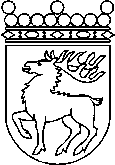 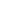 Ålands lagtingBUDGETMOTION nr    34/2019-2020BUDGETMOTION nr    34/2019-2020Lagtingsledamot DatumIngrid Zetterman m.fl.2020-09-11Till Ålands lagtingTill Ålands lagtingTill Ålands lagtingTill Ålands lagtingTill Ålands lagting